           St. Margaret’s C of E Primary School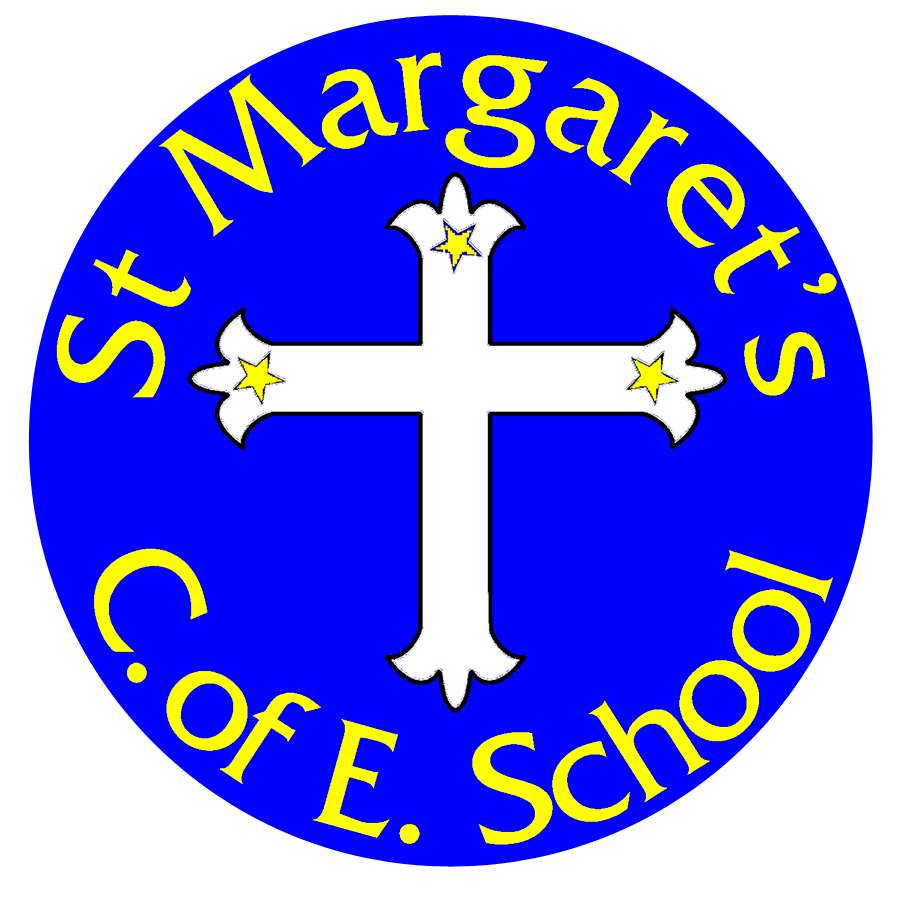              15-19 North Street, Barking, Essex, IG11 8AS        Telephone: 020 8594 4003       E-mail: st-margarets-school@genesistrust.net            Admission Form for In-Year Entry            September 2021-2022Part 1 - To be completed by parents/guardians Please complete (or tick) EACH SECTION OF PART 1 of this form using BLOCK CAPITALS and then pass the form to your Church Minister to complete PART 2, after which both parts should be returned to the school.If you need help completing this form, please contact the School Office on 020 8594 4003Thank you for completing this form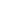 What to do nextPlease note that an application for St Margaret’s can only be considered if you submit both this form directly back to the school and complete the Barking & Dagenham Primary Application Form.1. Give both parts of this Application Form to your Church Minister and ask for PART 2 to be completed. 2. Return both parts of this Application Form to the school.3. Complete the Barking & Dagenham Primary Admissions Form online via https://www.eadmissions.org.uk/eAdmissions/app . You are responsible for ensuring that your application reaches Admissions.N.B. Failure to complete the Barking and Dagenham Borough Form and return it to them at the above address on time will result in your child not being considered for a place by the school’s Admissions Subcommittee.   St. Margaret’s C of E Primary School    15-19 North Street, Barking, Essex, IG11 8AS     Telephone: 020 8594 4003     E-mail: st-margarets-school@genesistrust.net                    Admission Form for Entry September 2021 - 2022                     Part 2 – To be completed by the Church MinisterSt Margaret’s Governors have the responsibility to decide which children are admitted to the school each year. In order to assist us in our decision when the number of applications received exceeds the number of places available, we ask for a minister’s reference to confirm the church allegiance and attendance of applicants. We would be very grateful if you would kindly answer the questions below. In the case of a child where parental involvement in your church varies markedly from one parent to the other, please answer the questions in relation to the parent who is more involved in Church life. Please note the definitions we use in our Admissions Policy are explained overleaf; please refer to them before completing the formShould the Governors decide not to offer a place at the school to the child (for whatever reason), the parents do have the right of appeal against that decision. If such an appeal is lodged, you should be aware that the contents of this reference are likely to be disclosed both to the Appeal Panel and also to the parents. Thank you in anticipation of your co-operation in this matter.“In the event that during the period specified for attendance at worship, the church [or, in relation to those of other faiths, 
relevant place of worship] has been closed for public worship and has not provided alternative premises for that worship, the requirements of these [admissions] arrangements in relation to attendance will only apply to the period when the church [or in relation to those of other faiths, relevant place of worship] or alternative premises have been available for public worship”.St Margaret’s C of E Primary SchoolAdmissions Policy DefinitionsPlease read these carefully before making statements in your reference. As a popular and regularly oversubscribed school St Margaret’s wants to be as clear as possible for parents and referees alike. To be fair and equitable to all families we have to be clear about what various terms mean. We understand that they may be used differently here than in other places.1.	The Definition of a Christian ChurchSt Margaret’s welcomes the diversity of Christian, and other, communities from which our children come. For the purposes of admissions, and in particular for confirming Church attendance we use national guidelines as to which wider organisations churches need to belong to/affiliate with in order to qualify as an appropriate reference for St Margaret’s. This is in no way a comment upon other Christian churches who are not part of these networks, it is simply a fair and transparent classification of national recognition which assists our admissions code.The three organisations are:1.	Church Attendance DefinitionsAll applicants are asked to identify themselves as being: known to the church; or attached to the church; or at the heart of the church. The period in question would normally (we suggest) be the past two years. Applicants new to the area would need to provide evidence from a previous church or churches.An applicant ‘known to the church’ would not be a frequent but probably an occasional worshipper, someone who is perhaps known through a family connection, or one or more of whose family would be involved in some church activity, such as a uniformed or other church organisation.An applicant ‘at the heart of the church’ would be a regular worshipper. We suggest that this might normally mean one who worships usually twice a month. To accommodate difficult patterns of work and family relationships, accounts should be taken of week-day worship. The worshipper could be the child for whom application is made or one or both parents.FOR SCHOOL OFFICE USE ONLYFOR SCHOOL OFFICE USE ONLYDATE RECEIVEDMINISTER’S REF.CATEGORYChild’s DetailsChild’s DetailsChild’s DetailsChild’s DetailsSurnameForename(s)GenderMale  □      Female  □Date of BirthDoes this child have a sibling who will be attending St Margaret’s at the start of the term for which you are applying for entry?Does this child have a sibling who will be attending St Margaret’s at the start of the term for which you are applying for entry?Does this child have a sibling who will be attending St Margaret’s at the start of the term for which you are applying for entry?     Yes  □      No  □Name:Does this child have a Statement of Special Educational Needs where St Margaret’s Primary is named in the statement?Does this child have a Statement of Special Educational Needs where St Margaret’s Primary is named in the statement?Does this child have a Statement of Special Educational Needs where St Margaret’s Primary is named in the statement?     Yes  □      No  □Is this child looked after by the local authority?Is this child looked after by the local authority?Is this child looked after by the local authority?     Yes  □      No  □Parent’s/Carer’s/Guardian’s DetailsParent’s/Carer’s/Guardian’s DetailsParent’s/Carer’s/Guardian’s DetailsParent’s/Carer’s/Guardian’s DetailsParent 1 Full nameRelationship to child (i.e. Father / Mother / Carer / Guardian)Parent 1 AddressParent 1 telephone numberMobileParent 1 emailParent 2 full nameRelationship to child (i.e. Father / Mother / Carer / Guardian)Parent 2 address (if different from above)Parent 2 telephone numberMobileParent 2 emailChurch Details (if appropriate)Church Details (if appropriate)Name of church currently attended by your family Address of churchName of Church MinisterAddress of Church MinisterChurch Attendance DetailsWhen there are more applications than places available the Governing Body will use your church attendance details to determine who is offered a place according to our admissions criteria. There are 4 ways to describe your relationship with a local Christian church for the last 2 years. Each has a brief description that is taken from nationally agreed criteria. A ‘Christian Church’ means a church which is affiliated to a recognised national body or organisation, as defined in your minister’s reference. Please tick the box which best describes church attendance for each parent. If you have recently moved and were previously worshipping at a Christian church elsewhere, please ask the minister of that church to confirm your attendance details and indicate the date when you last attended worship in that place.“In the event that during the period specified for attendance at worship the church [or, in relation to those of other faiths, 
relevant place of worship] has been closed for public worship and has not provided alternative premises for that worship, the requirements of these [admissions] arrangements in relation to attendance will only apply to the period when the church [or in relation to those of other faiths, relevant place of worship] or alternative premises have been available for public worship”.In Part 2 of this form your Church Minister will be asked to ratify or disagree with your statements below. The Minister’s view will be the one followed by the admissions panel. Where attendance differs between parents, the higher parental attendance will be the one taken into account.Church Attendance DetailsWhen there are more applications than places available the Governing Body will use your church attendance details to determine who is offered a place according to our admissions criteria. There are 4 ways to describe your relationship with a local Christian church for the last 2 years. Each has a brief description that is taken from nationally agreed criteria. A ‘Christian Church’ means a church which is affiliated to a recognised national body or organisation, as defined in your minister’s reference. Please tick the box which best describes church attendance for each parent. If you have recently moved and were previously worshipping at a Christian church elsewhere, please ask the minister of that church to confirm your attendance details and indicate the date when you last attended worship in that place.“In the event that during the period specified for attendance at worship the church [or, in relation to those of other faiths, 
relevant place of worship] has been closed for public worship and has not provided alternative premises for that worship, the requirements of these [admissions] arrangements in relation to attendance will only apply to the period when the church [or in relation to those of other faiths, relevant place of worship] or alternative premises have been available for public worship”.In Part 2 of this form your Church Minister will be asked to ratify or disagree with your statements below. The Minister’s view will be the one followed by the admissions panel. Where attendance differs between parents, the higher parental attendance will be the one taken into account.Church Attendance DetailsWhen there are more applications than places available the Governing Body will use your church attendance details to determine who is offered a place according to our admissions criteria. There are 4 ways to describe your relationship with a local Christian church for the last 2 years. Each has a brief description that is taken from nationally agreed criteria. A ‘Christian Church’ means a church which is affiliated to a recognised national body or organisation, as defined in your minister’s reference. Please tick the box which best describes church attendance for each parent. If you have recently moved and were previously worshipping at a Christian church elsewhere, please ask the minister of that church to confirm your attendance details and indicate the date when you last attended worship in that place.“In the event that during the period specified for attendance at worship the church [or, in relation to those of other faiths, 
relevant place of worship] has been closed for public worship and has not provided alternative premises for that worship, the requirements of these [admissions] arrangements in relation to attendance will only apply to the period when the church [or in relation to those of other faiths, relevant place of worship] or alternative premises have been available for public worship”.In Part 2 of this form your Church Minister will be asked to ratify or disagree with your statements below. The Minister’s view will be the one followed by the admissions panel. Where attendance differs between parents, the higher parental attendance will be the one taken into account.Parent 1Parent 2Does not attend a Christian churchIs ‘known to the church’ - an occasional worshipper Is ‘at the heart of the church’ - a regular worshipper (one who worships usually twice a month)Declaration – please signDeclaration – please signThis declaration must be signed by one of the parents named at the start of the form. I believe the information given above is true and correct. I understand that any statement subsequently revealed to be incorrect may affect the chances of my child being awarded a place. I understand that this is a Church of England School and consent to my child participating in all activities of the School including Religious Education and worship.This declaration must be signed by one of the parents named at the start of the form. I believe the information given above is true and correct. I understand that any statement subsequently revealed to be incorrect may affect the chances of my child being awarded a place. I understand that this is a Church of England School and consent to my child participating in all activities of the School including Religious Education and worship.SignatureName (BLOCK CAPITALS PLEASE)DATEChild’s Full NameName of your ChurchIs your Church part of a Church in membership of, or holding observer status with any of the following organisations? (please tick the appropriate response)Is your Church part of a Church in membership of, or holding observer status with any of the following organisations? (please tick the appropriate response)Is your Church part of a Church in membership of, or holding observer status with any of the following organisations? (please tick the appropriate response)Is your Church part of a Church in membership of, or holding observer status with any of the following organisations? (please tick the appropriate response)Is your Church part of a Church in membership of, or holding observer status with any of the following organisations? (please tick the appropriate response)Is your Church part of a Church in membership of, or holding observer status with any of the following organisations? (please tick the appropriate response)Is your Church part of a Church in membership of, or holding observer status with any of the following organisations? (please tick the appropriate response)YESPlease note: If none of the boxes to the left are ticked, this will be taken to indicate that NO membership with any of the above bodies exists, which may result in this application being categorised incorrectlyPlease note: If none of the boxes to the left are ticked, this will be taken to indicate that NO membership with any of the above bodies exists, which may result in this application being categorised incorrectlyPlease note: If none of the boxes to the left are ticked, this will be taken to indicate that NO membership with any of the above bodies exists, which may result in this application being categorised incorrectlyChurches Together in EnglandChurches Together in EnglandChurches Together in EnglandPlease note: If none of the boxes to the left are ticked, this will be taken to indicate that NO membership with any of the above bodies exists, which may result in this application being categorised incorrectlyPlease note: If none of the boxes to the left are ticked, this will be taken to indicate that NO membership with any of the above bodies exists, which may result in this application being categorised incorrectlyPlease note: If none of the boxes to the left are ticked, this will be taken to indicate that NO membership with any of the above bodies exists, which may result in this application being categorised incorrectlyThe Evangelical AllianceThe Evangelical AllianceThe Evangelical AlliancePlease note: If none of the boxes to the left are ticked, this will be taken to indicate that NO membership with any of the above bodies exists, which may result in this application being categorised incorrectlyPlease note: If none of the boxes to the left are ticked, this will be taken to indicate that NO membership with any of the above bodies exists, which may result in this application being categorised incorrectlyPlease note: If none of the boxes to the left are ticked, this will be taken to indicate that NO membership with any of the above bodies exists, which may result in this application being categorised incorrectlyAffinity (formerly The British Evangelical Council)Affinity (formerly The British Evangelical Council)Affinity (formerly The British Evangelical Council)Please note: If none of the boxes to the left are ticked, this will be taken to indicate that NO membership with any of the above bodies exists, which may result in this application being categorised incorrectlyPlease note: If none of the boxes to the left are ticked, this will be taken to indicate that NO membership with any of the above bodies exists, which may result in this application being categorised incorrectlyPlease note: If none of the boxes to the left are ticked, this will be taken to indicate that NO membership with any of the above bodies exists, which may result in this application being categorised incorrectly.......YESNOCan you confirm the declarations that have been made regarding Church attendance for the last 2 years by the family? (Please tick the appropriate box to the right and note the definitions we use are explained overleaf).Can you confirm the declarations that have been made regarding Church attendance for the last 2 years by the family? (Please tick the appropriate box to the right and note the definitions we use are explained overleaf).Can you confirm the declarations that have been made regarding Church attendance for the last 2 years by the family? (Please tick the appropriate box to the right and note the definitions we use are explained overleaf).Can you confirm the declarations that have been made regarding Church attendance for the last 2 years by the family? (Please tick the appropriate box to the right and note the definitions we use are explained overleaf).Can you confirm the declarations that have been made regarding Church attendance for the last 2 years by the family? (Please tick the appropriate box to the right and note the definitions we use are explained overleaf).If ‘NO’, please indicate why?If ‘NO’, please indicate why?Please state anything you wish to say in support of this application which has not been mentioned earlier that you feel the Governors ought to be aware of and which may help them in their decision:Please state anything you wish to say in support of this application which has not been mentioned earlier that you feel the Governors ought to be aware of and which may help them in their decision:SignedSignedName (PLEASE PRINT)Name (PLEASE PRINT)Date SignedDate SignedPosition HeldPosition HeldContact telephone numberContact telephone numberChurches Together in EnglandChurches Together in England27 Tavistock Square, London WC1H 9HH Tel: +44 (0) 20 7529 8131 Fax: +44 (0) 20 7529 8134www.churches-together.netThe Evangelical AllianceThe Evangelical Alliance186 Kennington Park RoadLondonSE11 4BTTel: 020 7207 2100 (Mon - Fri, 9am - 5pm)Fax: 020 7207 2150info@eauk.orgAffinity (formerly The British Evangelical Council)Affinity, PO Box 246, Bridgend, CF31 9FDE-mail: admin@affinity.org.ukTelephone: 01656 646152